Published 15 April 2024|   Bishop of Durham’s Office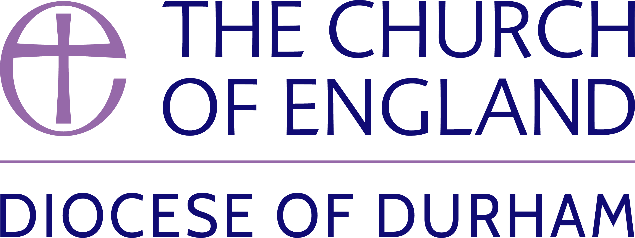 DIOCESE OF DURHAMMovement of Clergy: April-May 2024DIOCESE OF DURHAMMovement of Clergy: April-May 2024DIOCESE OF DURHAMMovement of Clergy: April-May 2024NameCurrent PostNew PostEffective Date(1)  MOVEMENT TO OR WITHIN THE DIOCESE:(1)  MOVEMENT TO OR WITHIN THE DIOCESE:Southern, The Revd Lindsay MargaretVicar, Parish of Catterick with Tunstall (Leeds)SSM Priest in Charge of Chilton St Aidan, Cornforth and Ferryhill08.04.24MacLaren, The Revd ClareCanon Residentiary, Newcastle Cathedral (Newcastle)Provost, Sunderland Minster14.04.24Hole, The Revd Dr Samuel RichardAssociate Vicar, Chelsea St Luke (London)Chaplain and Solway Fellow, University College, Durham University25.04.24Fisher, The Revd JohnPriest in Charge, Durham St Giles, Shadforth and SherburnVicar, Durham St Giles, Shadforth and Sherburn28.04.24Feeney, The Revd Rebecca Anne MaryCurate in Charge, Chorley St Peter (Blackburn)Chaplain, HMP Low Newton29.04.24MacLaren, The Revd ClareProvost, Sunderland MinsterTo be also Honorary Non-Residentiary Canon, Durham Cathedral12.05.24(2)  MOVEMENT FROM THE DIOCESE:Ferguson, The Revd Timothy MichaelChaplain, St Hild & St Bede College, Durham University and Bridging the Gap OfficerVicar, Byker & Walkergate (Newcastle)28.04.24Elwood, The Revd Claire SiobhanCurate, Durham St NicholasInterim Associate Minister, York St Michael le Belfrey (York)08.05.24(3)  RESIGNATIONS:(4)  RETIREMENTS:Abbott, The Revd Barry JosephRector, Swalwell and Whickham St Mary in Plurality15.04.24McTeer, The Revd Canon Robert IanVicar, Auckland St Helen30.04.24